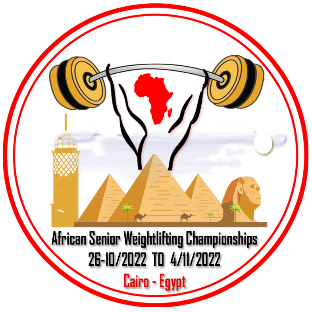 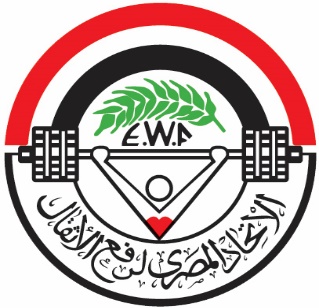 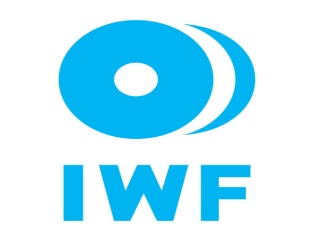 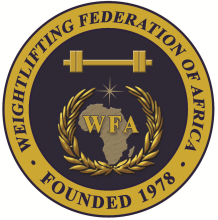  African Senior (32nd Men & 21st Women) Weightlifting Championships26/10-04/11/2022 /Cairo, EgyptTEAM ACCOMMODATION FORM  Country:     President or General Secretary     Name:_____________________________   Date:_____________    Signature: _____________     Should be sent to OC and WFA no later than September 26, 2022    Organising Federation:                                                                                                                        Continental Federation:   E-mail: weightlifting_egy@yahoo.com                                                                     E-mail: manareddin.eshelli@wfa.com.lyDateSingle RoomDouble RoomTripleOct. 25-2022Oct. 26-2022Oct. 27-2022Oct. 28-2022Oct. 29-2022Oct. 30-2022Oct. 31-2022Nov. 01-2022Nov. 02-2022Nov. 03-2022Nov. 04-2022Nov. 05-2022